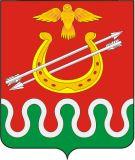 АДМИНИСТРАЦИЯ БОЛЬШЕКОСУЛЬСКОГО СЕЛЬСОВЕТАБОГОТОЛЬСКОГО РАЙОНАКРАСНОЯРСКОГО КРАЯ    ПОСТАНОВЛЕНИЕ   20.07.2022 год                             с. Большая Косуль                       № 41-пОб отмене постановления. В целях повышения качества предоставления муниципальной услуги «Предоставление муниципального жилищного помещения по договорам социального найма жилых помещений», в соответствии с Жилищным кодексом Российской Федерации, Федеральным законом от 27.07.2010 № 210-ФЗ «Об организации предоставления государственных и муниципальных услуг», муниципальным правовым актом от 10.11.2015 № 72 «О Порядке разработки и утверждения административных регламентов предоставления муниципальных услуг Большекосульского сельсовета Боготольского района Красноярского края»,  руководствуясь Уставом Большекосульского сельсовета Боготольского района,  ПОСТАНОВЛЯЮ:1. ОТМЕНИТЬ постановление от 29.12.2017 № 60-п  Административный регламент предоставления муниципальной услуги «Предоставление жилых помещений муниципального жилищного фонда по договорам социального найма», согласно приложению.2. Контроль за исполнением настоящего Постановления возложить на заместителя главы сельсовета Симон И. С.3. Постановление вступает в силу в день, следующий за днем его официального опубликования (обнародования) на досках информации 30.12.2017г».4. Разместить административный регламент на сайте Боготольского района  в сети Интернет www.bogotol-.ru., на странице Большекосульского сельсовета.Глава сельсовета                                                           Т. Ф. Поторочина.